Záložka: vědaDaktyloskopieŘíká postavaDaktyloskopie je vědní obor, který se zabývá drobnými liniemi na bříškách prstů, dlaních a nohou.rámečekV téměř každé detektivní záhadě se objeví otisk prstu. Proč je ale tak důležitý? Víš, že: Do bublin, roztrousit po stránce jako zajímavostiOtisk prstu z obr1Průběh těchto linií je jedinečný a do jisté míry dědičnýV kriminalistice se využívají pro identifikaci osobPodobné otisky jako člověk má i koalaNa světě neexistují dvě osoby, které by měly úplně stejné otisky prstůOtisk se celý život neměníLinie tvořící otisky jsou neodstranitelné – pokud se neodstraní zárodečná vrstva pokožkyK čemu se daktyloskopie a otisky prstů používají?Identifikace osobIdentifikace mrtvol (neznámá těla)Identifikace uprchlíků z jiných zemíIdentifikace osob, které nechtějí či nemohou prozradit své jméno – lidé v kómatu či duševně nemocní+ bludiště Říká postavaVytvoř si daktyloskopickou kartu. Obtiskni do ní všechny své prsty. Pokud si stranu nejprve okopíruješ, můžeš vytvořit karty celé rodiny či kamarádů a jednotlivé otisky podrobit zkoumání a porovnávat rozdíly!vytvořit kartu cca podle předlohy s texty v tabulce, dost velkou, aby se vešly otisky reálných prstů…v záhlaví:JménoVěkPohlavíDatum narozeníPodpis Jednotlivé kolonky pro otisk prstů L a P rukyNásledující obrázek by mohl jít použít jako malý ilustrační…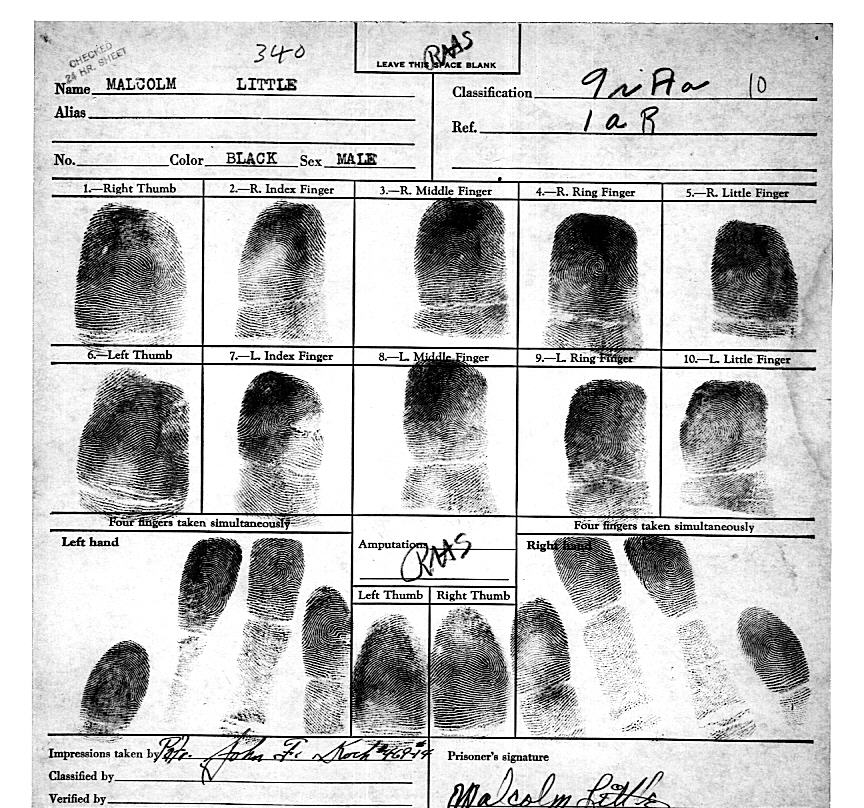 Připravila: Hopsinka, ilustrace: Milan Lesniak - BarvaPravý palecPravý ukazováčekPravý prostředníčekPravý prostředníčekPravý prsteníčekPravý malíčekLevý palecLevý ukazováčekLevý prostředníčekLevý prostředníčekLevý prsteníčekLevý malíčekLevá rukaLevá rukaLevý palecPravý palecPravá rukaPravá ruka